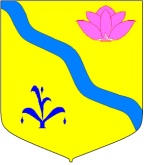 ДУМА КИРОВСКОГО МУНИЦИПАЛЬНОГО РАЙОНАПРИМОРСКОГО КРАЯ(пятый созыв)Р Е Ш Е Н И Е		                                 пгт. Кировский 		            № 43-НПАВнести в решение Думы Кировского муниципального района  от 17.03.2015г. №151-НПА «Положение о дорожной деятельности в отношении автомобильных дорог местного значения в границах сельских поселений  Кировского муниципального района»  следующие изменения.Изменить наименование Положения, изложив его в новой редакции: «О дорожной деятельности в отношении  автомобильных дорог местного значения Кировского муниципального района и обеспечение безопасности дорожного  движения на них».По тексту Положения словосочетания «дорожной деятельности в отношении автомобильных дорог местного значения в границах сельских поселений  Кировского муниципального» заменить словосочетаниями «дорожной деятельности в отношении  автомобильных дорог местного значения Кировского муниципального района и обеспечение безопасности дорожного  движения на них».Дополнить пунктом 10  следующего содержания:«Обеспечение безопасности дорожного движения на автомобильных местного значения  Кировского муниципального района»       10.1. Мероприятия по организации дорожного движения осуществляются в целях повышения его безопасности и пропускной способности дорог администрацией Кировского муниципального района, в ведении которой находятся автомобильные дороги в соответствии с нормативными правовыми актами Российской Федерации и нормативными правовыми актами Приморского края.        10.2. С целью обеспечения безопасности дорожного движения администрацией Кировского муниципального района в пределах своей компетенции может осуществляться:10.2.1.  участие в осуществлении мероприятий по  предупреждению детского дорожно-транспортного травматизма;  10.2.2.   осуществление организационно-планировочных  и инженерных  мер, направленных на совершенствование  автомобильных  дорог местного  значения и организацию  движения транспортных средств и пешеходов. 10.2.3. Временное ограничение или прекращение движения транспортных средств по автомобильным дорогам местного значения Кировского муниципального района в порядке, установленным высшим исполнительным органом государственной власти  Приморского  края. Временное ограничение или прекращение движения транспортных средств по автомобильным дорогам местного значения на территории Кировского  муниципального района могут быть установлены:1) при реконструкции, капитальном ремонте и ремонте автомобильных дорог местного значения, при выполнении работ по содержанию автомобильных дорог, когда такие работы создают угрозу безопасности дорожного движения;2) в период возникновения неблагоприятных природно-климатических условий, в случае снижения несущей способности конструктивных элементов автомобильной дороги местного значения, ее участков и в иных случаях в целях обеспечения безопасности дорожного движения;       3) при аварийных ситуациях на дорогах (дорожно-транспортные происшествия, технологические аварии и др.);        4)  в случае выявления дефектов и повреждений автомобильных дорог и искусственных дорожных сооружений, создающих угрозу безопасности дорожного движения;        5) на период проведения  спортивных,  культурных, общественных  мероприятий. 6) в иных случаях, предусмотренных федеральными законами, законами Приморского края.10.3. С целью обеспечения безопасности дорожного движения  создается комиссия по обеспечению безопасности дорожного движения на автомобильных дорогах местного значения на территории  Кировского  муниципального  района. Дополнить пунктом 11  следующего содержания: «Полномочия органов местного самоуправления Кировского  муниципального района»4.1. К полномочиям Думы Кировского муниципального района в области осуществления дорожной деятельности и обеспечения безопасности дорожного движения на автомобильных дорогах местного значения Кировского муниципального района  относятся:1) принятие муниципальных правовых актов, регулирующих отношения, возникающие в связи с использованием автомобильных  дорог местного значения и осуществлением дорожной деятельности; 2) осуществление контроля за исполнением полномочий по осуществлению дорожной деятельности в отношении автомобильных дорог местного значения;3) принятие решений об использовании на платной основе автомобильных дорог общего пользования местного значения, участков таких дорог и о прекращении такого использования;4) установление  методики расчета и максимального размера платы за проезд транспортных средств по платным автомобильным дорогам общего пользования местного значения Кировского муниципального района, платным участкам указанных автомобильных дорог, за пользование на платной основе парковками (парковочными местами), расположенными на платных автомобильных дорогах общего пользования местного значения;5) принятие решений о создании дорожных фондов; 6) иные полномочия в соответствии с федеральными законами и законами Приморского края.4.2. К полномочиям администрации Кировского муниципального района в области осуществления дорожной деятельности и обеспечения безопасности дорожного движения на автомобильных дорогах местного значения Кировского муниципального района  относятся:1) осуществление муниципального контроля за обеспечением сохранности автомобильных дорог местного значения;2) разработка основных направлений инвестиционной политики в области развития автомобильных дорог местного значения, разработка и  принятие муниципальных программ в сфере дорожной деятельности;3) утверждение перечня автомобильных дорог общего пользования местного значения, перечня автомобильных дорог не общего пользования местного значения;4) осуществление дорожной деятельности в отношении автомобильных дорог местного значения;5) установление показателей размера вреда, причиняемого транспортными средствами, осуществляющими перевозки тяжеловесных грузов при движении транспортных средств по автомобильным дорогам общего пользования местного значения;6) определение размера вреда, причиняемого транспортными средствами, осуществляющими перевозки тяжеловесных грузов при движении по автомобильным дорогам общего пользования местного значения;7) согласование маршрута и осуществление выдачи специального разрешения на движение транспортных средств, осуществляющих перевозки опасных, тяжеловесных и (или) крупногабаритных грузов при движении по автомобильным дорогам общего пользования местного значения;8) использование автомобильных дорог местного значения при организации и проведении мероприятий по гражданской обороне, мобилизационной подготовке в соответствии с законодательством Российской Федерации, ликвидация последствий чрезвычайных ситуаций на автомобильных дорогах в соответствии с законодательством Российской Федерации в области защиты населения и территорий от чрезвычайных ситуаций;9) информационное обеспечение пользователей автомобильными дорогами общего пользования местного значения;10) принятие решений о временном ограничении или прекращении движения транспортных средств на автомобильных дорогах местного значения в целях обеспечения безопасности дорожного движения в порядке, установленным высшим исполнительным органом государственной  власти Приморского края;11) иные полномочия в соответствии с федеральными законами и законами Приморского края.5. Настоящее решение вступает в законную силу со дня официального опубликования.Глава Кировского муниципального района                                              А.П.КаменевО внесении изменений в решение Думы от   17.03.2015г.  №151-НПА «Положение «О дорожной деятельности в отношении автомобильных дорог местного значения в границах сельских поселений  Кировского муниципального района» Принято Думой Кировского муниципального района от  28.06.2016 года  № 103